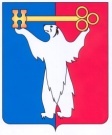 АДМИНИСТРАЦИЯ ГОРОДА НОРИЛЬСКАКРАСНОЯРСКОГО КРАЯПОСТАНОВЛЕНИЕ30.03.2023				         г. Норильск 				                № 119О внесении изменения в постановление Администрации города Норильска 
от 29.08.2014 № 498 В целях урегулирования отдельных вопросов организации труда в Администрации города Норильска,ПОСТАНОВЛЯЮ:1. Внести в постановление Администрации города Норильска от 29.08.2014 
№ 498 «О порядке замещения и освобождения должностей муниципальной службы и иных должностей в Администрации города Норильска» (далее - Постановление) следующее изменение:1.1. Абзац первый пункта 8.2 Постановления изложить в следующей редакции:«8.2. проекты распоряжений начальника Управления по персоналу Администрации города Норильска подлежат согласованию со специалистом-юрисконсультом Управления по персоналу Администрации города Норильска (в случае его временного отсутствия – с заместителем начальника управления – начальником отдела кадров и муниципальной службы Управления по персоналу Администрации города Норильска):».2. Опубликовать настоящее постановление в газете «Заполярная правда» и разместить его на официальном сайте муниципального образования город Норильск.Глава города Норильска								      Д.В. Карасев